https://www.jigsawplanet.com/?rc=play&pid=16258dc10a6f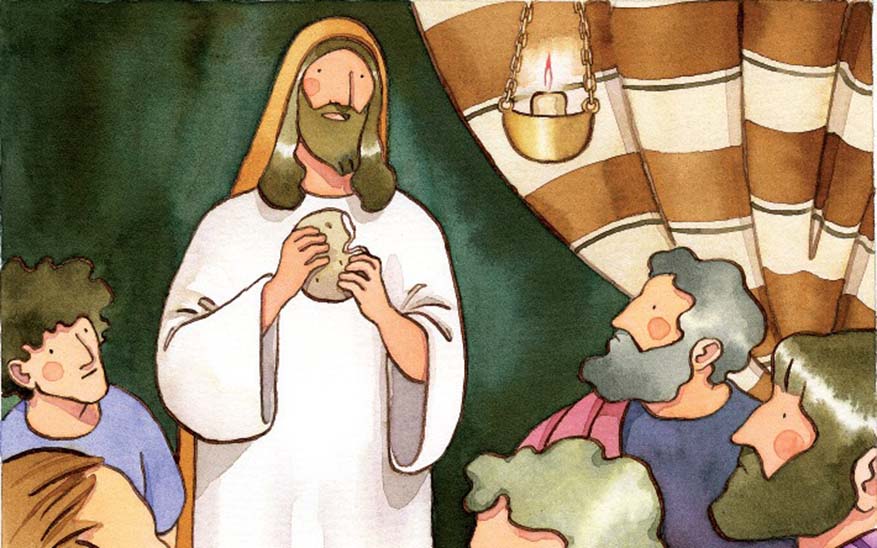 